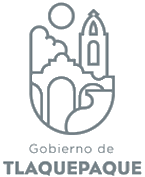 AGENDA JUNIO AGENDA JUNIO AGENDA JUNIO AGENDA JUNIO Sub Dirección de Comunicación Social  Seguridad Tlaquepaque Sub Dirección de Comunicación Social  Seguridad Tlaquepaque Sub Dirección de Comunicación Social  Seguridad Tlaquepaque Sub Dirección de Comunicación Social  Seguridad Tlaquepaque INFORMACION PUBLICADA EN CUMPLIMIENTO DEL ARTICULO 8 FRACCION VI INCISO H) DE LA LEY DE TRANSPARENCIA Y ACCESO A LA INFORMACION PUBLICA DEL ESTADO DE JALISCO Y SUS MUNICIPIOSFECHA Y HORA DEL EVENTOSERVIDORES PUBLICOS ASISTENTESEVENTO, TRABAJO O ACTIVIDAD PÚBLICALUGAR DE LA ACTIVIDADFECHA Y HORA DEL EVENTOSERVIDORES PUBLICOS ASISTENTESEVENTO, TRABAJO O ACTIVIDAD PÚBLICALUGAR DE LA ACTIVIDAD01-06-2022Lic. Estephanía Rodríguez BerumenToma de fotografías de la Primera Sesión ordinaria del Sistema municipal de prevención atención y erradicación de la violencia contra las mujeres en San Pedro TlaquepaqueSala da Expresidentes.01-06-2022Lic. Estephanía Rodríguez BerumenToma de fotografías de la Toma de Protesta Masiva del Comité Vecinal del Fraccionamiento Villa FontanaParque Central.01-06-2022Lic. Estephanía Rodríguez BerumenEdición y entrega de los reconocimientos de la capacitación de la Función Policial con Perspectiva de Género, y la actualización en el Sistema de Justicia Penal para Primeros Respondientes.Comisaría01-06-2022Lic. Estephanía Rodríguez BerumenAtención a medios de comunicaciónComisaría02-06-2022Lic. Estephanía Rodríguez BerumenToma de fotografías de la Reunión Vecinal dentro del Programa Formadores ComunitariosColonia Artesanos02-06-2022Lic. Estephanía Rodríguez BerumenAtención a medios de comunicaciónComisaría03-06-2022Lic. Estephanía Rodríguez BerumenToma de fotografías de la clausura de la capacitación de la Función Policial con Perspectiva de Género, y la actualización en el Sistema de Justicia Penal para Primeros Respondientes.Canchas del IPEJAL03-06-2022Lic. Estephanía Rodríguez BerumenEdición y entrega de los reconocimientos para el  Evento de Presentación del Escuadrón CaninoComisaría03-06-2022Lic. Estephanía Rodríguez BerumenAtención a medios de comunicaciónComisaría04-06-2022Lic. Estephanía Rodríguez BerumenAtención a medios de comunicaciónComisaría05-06-2022Lic. Estephanía Rodríguez BerumenAtención a medios de comunicaciónComisaría06-06-2022Lic. Estephanía Rodríguez BerumenGuion para el video semanal de la reunión metropolitanaComisaría06-06-2022Lic. Estephanía Rodríguez BerumenEdición del video semanal de la reunión metropolitanaComisaría06-06-2022Lic. Estephanía Rodríguez BerumenToma de fotografías de la Reunión VecinalColonia Las Terrazas06-06-2022Lic. Estephanía Rodríguez BerumenAtención a medios de comunicaciónComisaría07-06-2022Lic. Estephanía Rodríguez BerumenToma de fotografías del Evento de Presentación del Escuadrón CaninoComisaría07-06-2022Lic. Estephanía Rodríguez BerumenToma de fotografías de la Reunión que solicita Lic. Beatriz Adriana Hernández Suastegui, Coordinadora General de Red De Centros de Justicia para las Mujeres, para iniciar la relación de Vinculación y Colaboración entre la ComisaríaComisaría07-06-2022Lic. Estephanía Rodríguez BerumenToma de fotografías de la Reunión VecinalColonia Villa Fontana07-06-2022Lic. Estephanía Rodríguez BerumenAtención a medios de comunicaciónComisaría08-06-2022Lic. Estephanía Rodríguez BerumenToma de fotografías de la Reunión VecinalColonia Villa Fontana08-06-2022Lic. Estephanía Rodríguez BerumenAtención a medios de comunicaciónComisaría09-06-2022Lic. Estephanía Rodríguez BerumenToma de fotografías de la Instalación de Comité Técnico de Sendero Seguro en Tlaquepaque de la Preparatoria 16.Colonia San Martin de las Flores09-06-2022Lic. Estephanía Rodríguez BerumenAtención a medios de comunicaciónComisaría10-06-2022Lic. Estephanía Rodríguez BerumenToma de fotografías de la Reunión VecinalColonia Parques del Bosque10-06-2022Lic. Estephanía Rodríguez BerumenEdición y entrega de los constancias del termino de Curso de Derechos Humanos en la Función PolicialComisaría10-06-2022Lic. Estephanía Rodríguez BerumenAtención a medios de comunicaciónComisaría11-06-2022Lic. Estephanía Rodríguez BerumenVisita a colonia con colectivos de búsqueda de personas.Colonias del municipio11-06-2022Lic. Estephanía Rodríguez BerumenOperativo OdiseoColonias del municipio11-06-2022Lic. Estephanía Rodríguez BerumenAtención a medios de comunicaciónComisaría12-06-2022Lic. Estephanía Rodríguez BerumenAtención a medios de comunicaciónComisaría13-06-2022Lic. Estephanía Rodríguez BerumenGuion para el video semanal de la reunión metropolitanaComisaría13-06-2022Lic. Estephanía Rodríguez BerumenEdición del video semanal de la reunión metropolitanaComisaría13-06-2022Lic. Estephanía Rodríguez BerumenReunión para organizar los eventos de entrega de patrullas.Sala de Juntas de Comisaria13-06-2022Lic. Estephanía Rodríguez BerumenToma de fotografías de la Reunión Vecinal en Mercado MunicipalColonia San Pedrito13-06-2022Lic. Estephanía Rodríguez BerumenEvento de Entrega de Constancias por termino de Curso de Derechos Humanos en la Función Policial.Cine Foro del Centro Cultural El Refugio13-06-2022Lic. Estephanía Rodríguez BerumenAtención a medios de comunicaciónComisaría14-06-2022Lic. Estephanía Rodríguez BerumenToma de Protesta de Mesa DirectivaColonia San Pedrito14-06-2022Lic. Estephanía Rodríguez BerumenToma de fotografías y video de la Reunión VecinalColonia Lomas de San Pedrito14-06-2022Lic. Estephanía Rodríguez BerumenAtención a medios de comunicaciónComisaría15-06-2022Lic. Estephanía Rodríguez BerumenEvento de Entrega de Patrullas.Colonia San Martin de Las Flores15-06-2022Lic. Estephanía Rodríguez BerumenToma de fotografías y video de la Reunión VecinalColonia Toluquilla15-06-2022Lic. Estephanía Rodríguez BerumenAtención a medios de comunicaciónComisaría16-06-2022Lic. Estephanía Rodríguez BerumenToma de fotografías de la Instalación de Comité Técnico de Sendero Seguro en Modulo de Tlaquepaque de la Preparatoria 12.Colonia Centro, Tlaquepaque16-06-2022Lic. Estephanía Rodríguez BerumenToma de fotografías de la Sesión Solemne de Cabildo para celebrar el 201 Aniversario de la Proclama de la Independencia de la Nueva Galicia en San Pedro, Tlaquepaque.Centro Cultural El refugio16-06-2022Lic. Estephanía Rodríguez BerumenToma de fotografías de la Toma de Protesta de mesa Directiva de ColonosColonia Los Olivos16-06-2022Lic. Estephanía Rodríguez BerumenToma de fotografías del personal que va a la pasantía de BrasilComisaría16-06-2022Lic. Estephanía Rodríguez BerumenAtención a medios de comunicaciónComisaría17-06-2022Lic. Estephanía Rodríguez BerumenToma de fotografías de la ponencia del  Escuadrón Canino K-9, donde se Compartió los Conocimientos a 50 Comisarías Del PaísComisaría17-06-2022Lic. Estephanía Rodríguez BerumenAtención a medios de comunicaciónComisaría18-06-2022Lic. Estephanía Rodríguez BerumenAtención a medios de comunicaciónComisaría19-06-2022Lic. Estephanía Rodríguez BerumenToma de fotografías del Desfile Inaugural de las Fiestas de San Pedro TlaquepaquePila Seca19-06-2022Lic. Estephanía Rodríguez BerumenAtención a medios de comunicaciónComisaría20-06-2022Lic. Estephanía Rodríguez BerumenGuion para el video semanal de la reunión metropolitanaComisaría20-06-2022Lic. Estephanía Rodríguez BerumenEdición del video semanal de la reunión metropolitanaComisaría20-06-2022Lic. Estephanía Rodríguez BerumenToma de fotografías de la Primera Sesión Ordinaria del Sistema Municipal de Protección Integral de Niñas, Niños y Adolescentes de San Pedro, Tlaquepaque.Sala de Expresidentes de Presidencia Municipal20-06-2022Lic. Estephanía Rodríguez BerumenReunión con Secretaria Particular de Presidencia, para afinar organización evento de premio.Presidencia20-06-2022Lic. Estephanía Rodríguez BerumenToma de Fotografías en la Reunión VecinalColonia Haciendas de Vidrio20-06-2022Lic. Estephanía Rodríguez BerumenAtención a medios de comunicaciónComisaría21-06-2022Lic. Estephanía Rodríguez BerumenToma de fotografías del Curso de capacitación Especializada en Perspectiva de Género y Derechos Humanos y de las Mujeres para Agrupamiento Andrómedas y UVI.Centro Cultural El Refugio21-06-2022Lic. Estephanía Rodríguez BerumenEvento de Entrega de Patrullas.Plaza de la Colonia Tateposco21-06-2022Lic. Estephanía Rodríguez BerumenToma de fotografías de la Instalación de Comité Técnico de Sendero Seguro.Preparatoria No. 621-06-2022Lic. Estephanía Rodríguez BerumenToma de fotografías el Curso de Agrupamientos Andrómedas y UVI.Centro Cultural El Refugio21-06-2022Lic. Estephanía Rodríguez BerumenToma de fotografías de la Presentación del Programa para analizar la problemática y percepción de Seguridad en tiempo real.Sala de Juntas de Comisaria21-06-2022Lic. Estephanía Rodríguez BerumenToma de fotografías y video en Reunión Vecinal.Colonia Guadalupe Ejidal III Sección.21-06-2022Lic. Estephanía Rodríguez BerumenAtención a medios de comunicaciónComisaría22-06-2022Lic. Estephanía Rodríguez BerumenEvento de Entrega de PatrullasPlaza Principal de Santa María Tequepexpan22-06-2022Lic. Estephanía Rodríguez BerumenToma de fotografías y video en Reunión VecinalLomas de San Miguel22-06-2022Lic. Estephanía Rodríguez BerumenAtención a medios de comunicaciónComisaría23-06-2022Lic. Estephanía Rodríguez BerumenSesión de la Comisión Edilicia de SeguridadPresidencia23-06-2022Lic. Estephanía Rodríguez BerumenEdición y entrega de los reconocimientos de la  Graduación DAREComisaría23-06-2022Lic. Estephanía Rodríguez BerumenEntrevista MuralSala de juntas de comisaría23-06-2022Lic. Estephanía Rodríguez BerumenToma de fotografías de la Reunión Vecinalcolonias Guayabitos y Álamo Industrial,23-06-2022Lic. Estephanía Rodríguez BerumenAtención a medios de comunicaciónComisaría24-06-2022Lic. Estephanía Rodríguez BerumenToma de fotografías de la Instalación de Comité Técnico de Sendero SeguroPreparatoria de Toluquilla24-06-2022Lic. Estephanía Rodríguez BerumenToma de fotografías del homenaje póstumo de los oficiales de la comisaría del SaltoMunicipio de El Salto24-06-2022Lic. Estephanía Rodríguez BerumenToma de fotografías del Premio Nacional de la CerámicaPatio San Pedro de El Centro Cultural El Refugio24-06-2022Lic. Estephanía Rodríguez BerumenAtención a medios de comunicaciónComisaría25-06-2022Lic. Estephanía Rodríguez BerumenAtención a medios de comunicaciónComisaría26-06-2022Lic. Estephanía Rodríguez BerumenAtención a medios de comunicaciónComisaría27-06-2022Lic. Estephanía Rodríguez BerumenGuion para el video semanal de la reunión metropolitanaComisaría27-06-2022Lic. Estephanía Rodríguez BerumenEdición del video semanal de la reunión metropolitanaComisaría27-06-2022Lic. Estephanía Rodríguez BerumenToma de fotografías de la Entrega de Patrullas en la Delegación de Las JuntasPlaza Principal de las Juntas27-06-2022Lic. Estephanía Rodríguez BerumenToma de fotografías de la Reunión VecinalColonia Valle del Paraíso27-06-2022Lic. Estephanía Rodríguez BerumenEdición y entrega de los reconocimientos para  Cuarta Sesión Ordinaria de la Comisión de Honor y Justicia.Comisaría27-06-2022Lic. Estephanía Rodríguez BerumenAtención a medios de comunicaciónComisaría28-06-2022Lic. Estephanía Rodríguez BerumenEdición de reconocimientos de Brasil, Seminario Internacional de Seguridad CiudadanaComisaría28-06-2022Lic. Estephanía Rodríguez BerumenEdición de reconocimientos de la Capacitación Especializada Perspectiva de Género, Derechos Humanos y Derechos de las Mujeres.Comisaría28-06-2022Lic. Estephanía Rodríguez BerumenAtención a medios de comunicaciónComisaría29-06-2022Lic. Estephanía Rodríguez BerumenEdición de uniformes de la comisariaComisaría29-06-2022Lic. Estephanía Rodríguez BerumenAtención a medios de comunicaciónComisaría30-06-2022Lic. Estephanía Rodríguez BerumenToma de fotografías de la Graduación DAREEscuela Primaria Justo Sierra, Colonia Centro30-06-2022Lic. Estephanía Rodríguez BerumenToma de fotografías de la Despedida de la compañera NormaSala de Juntas de Comisaria30-06-2022Lic. Estephanía Rodríguez BerumenToma de fotografías de la Cuarta Sesión Ordinaria de la Comisión de Honor y Justicia.Salón de Pleno de Cabildo, en Presidencia30-06-2022Lic. Estephanía Rodríguez BerumenToma de fotografías de la Reunión VecinalUnidad Deportiva en la Colonia Parques del Bosque.30-06-2022Lic. Estephanía Rodríguez BerumenAtención a medios de comunicaciónComisaría